СХЕМА мест (площадок) накопления ТКО, расположенных на территории МО Громовское сельское поселение    контейнерные площадки    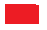 п. Владимировка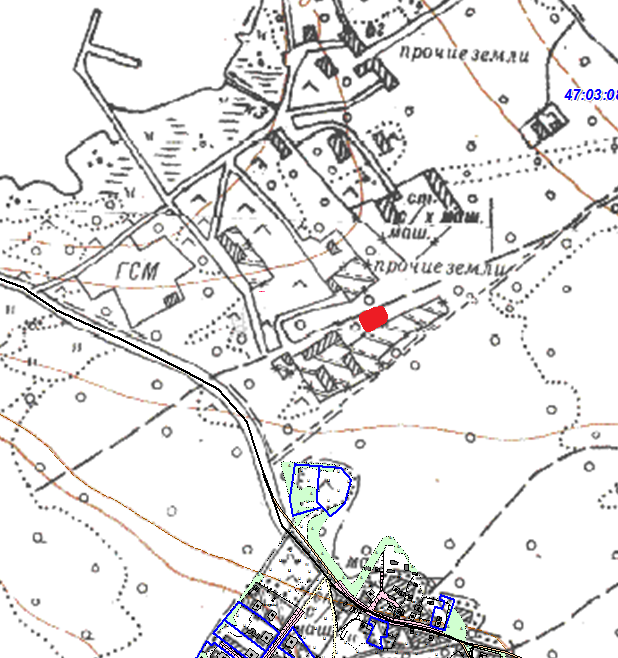 п. Гречухино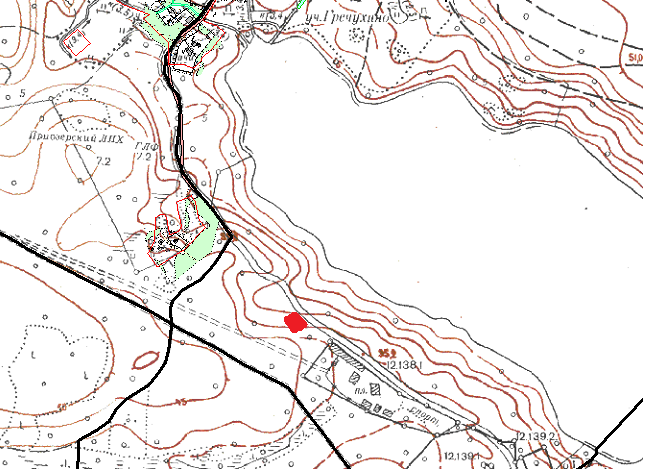 п .Громово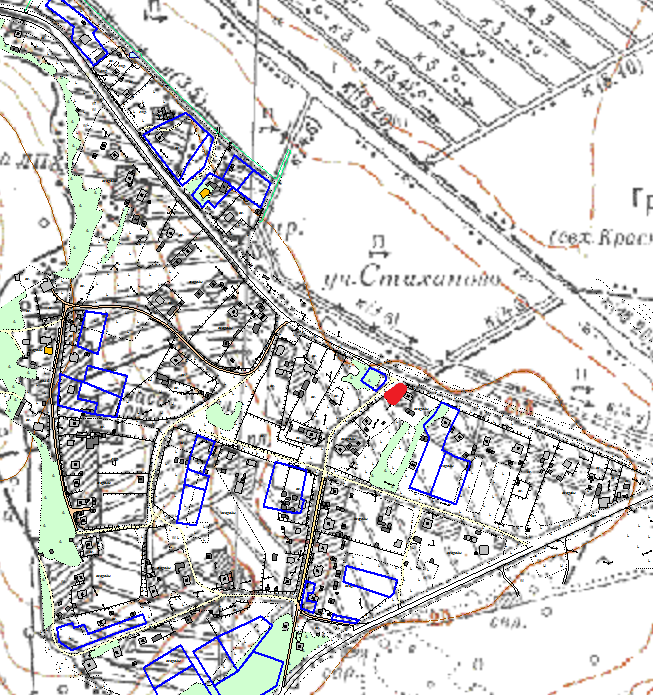 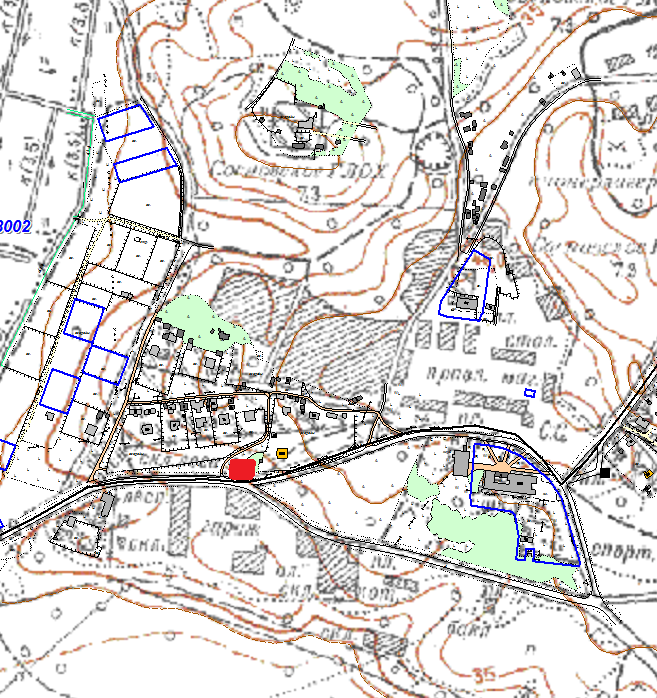 п. Красноармейское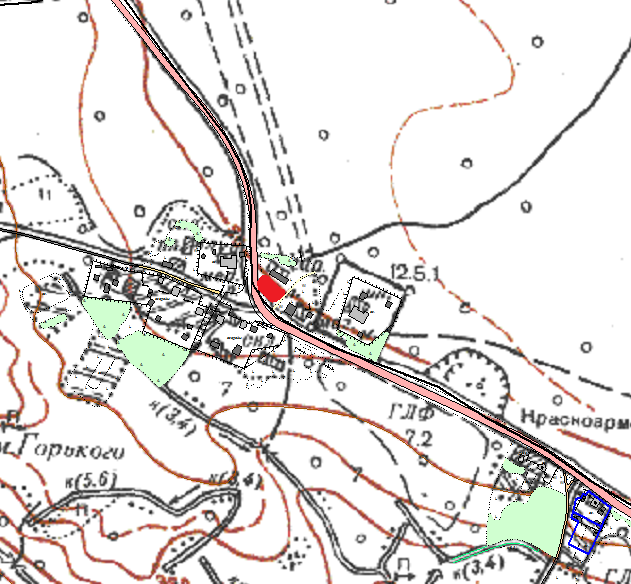 п. Новинка 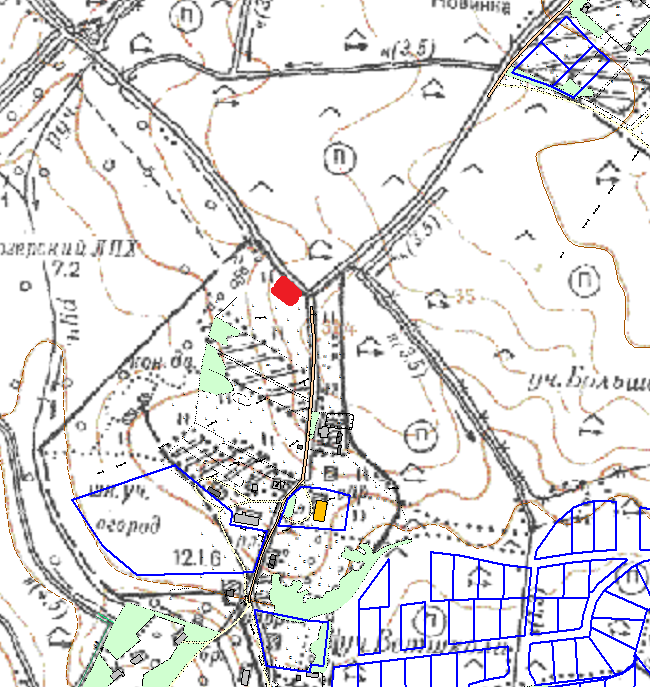 п. Портовое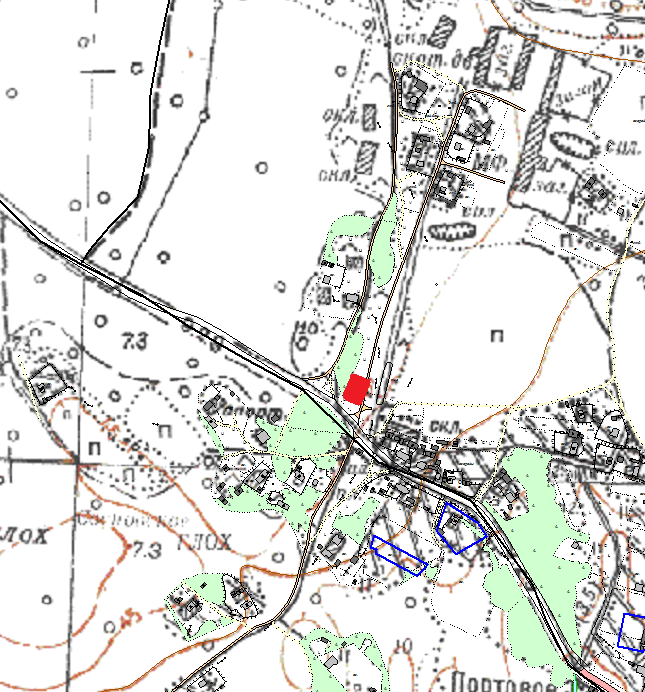 п. Приладодское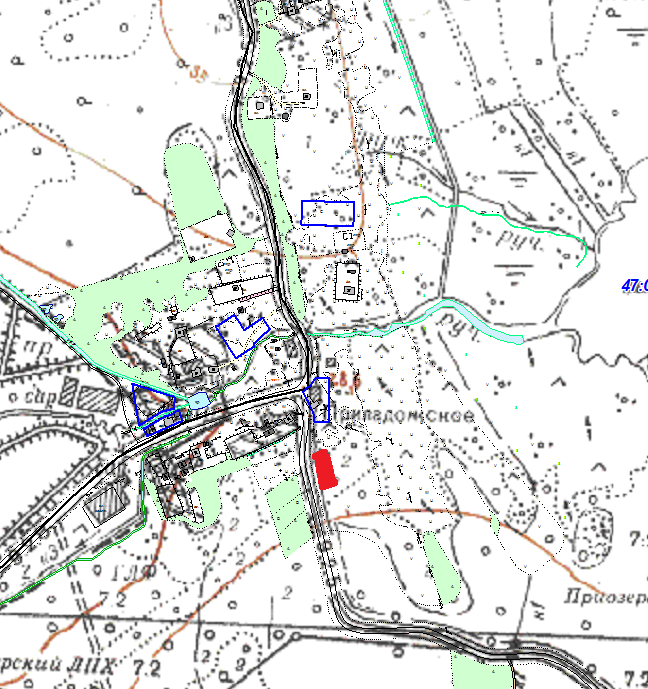 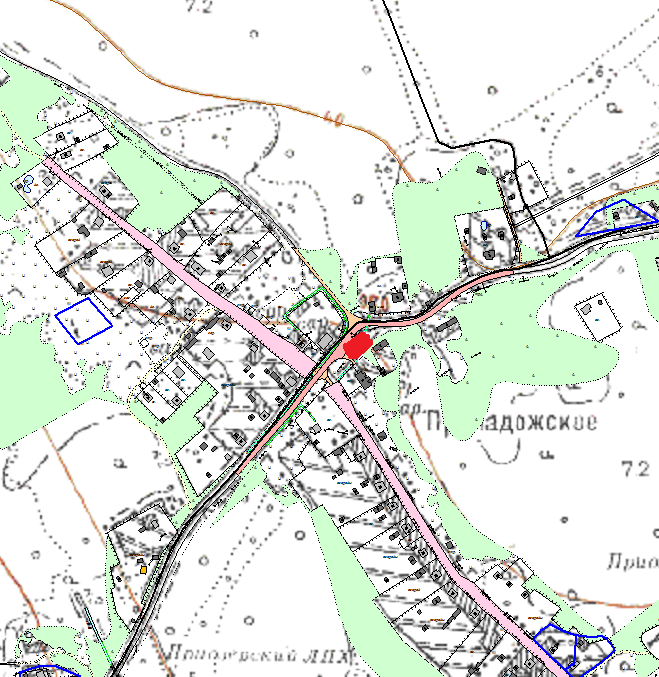 п. ст. Громово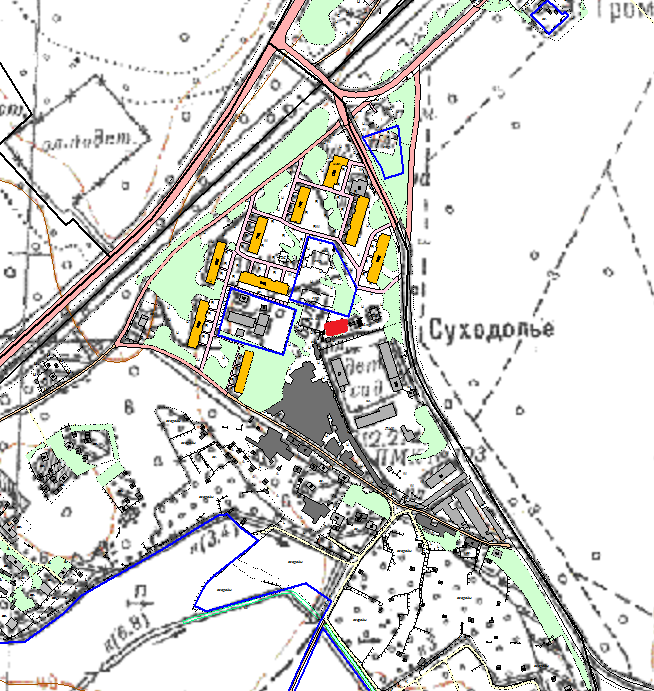 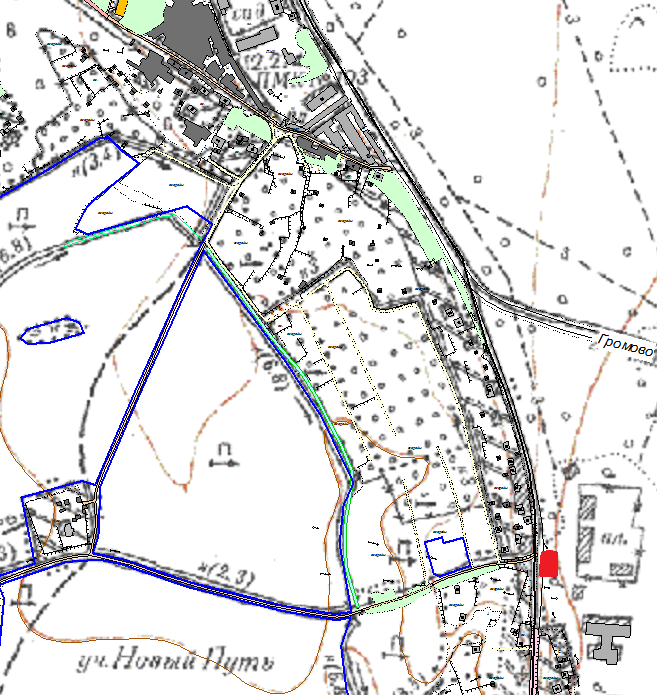 п. Яблоновка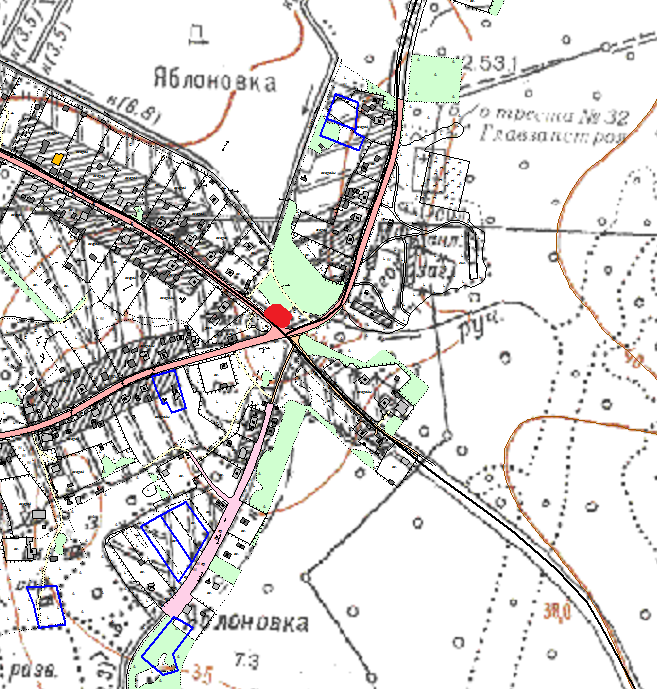 